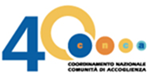 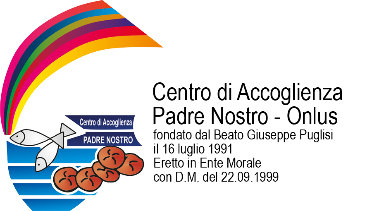 GRADUATORIE PROVVISORIEPROGETTO “CICAS: coltivare l'inclusione con l'agricoltura sociale” CODICE PROGETTO PTCSU0024822011051NMTX FATTE SALVE LE VERIFICHE DI COMPETENZA DEL DIPARTIMENTO DELLE POLITICHE GIOVANILI E DEL SERVIZIO CIVILE UNIVERSALEData avvio progetto richiesta 25 maggio 2023N.N.CognomeNomeNome progettoNome progettoorganizzazioneCodice SedeEsito selezionePunteggioPunteggioMirino Filippo Frederick“CICAS: coltivare l'inclusione con l'agricoltura sociale” “CICAS: coltivare l'inclusione con l'agricoltura sociale” Centro di Accoglienza Padre Nostro 200925A4949LuccheseAntonino“CICAS: coltivare l'inclusione con l'agricoltura sociale” “CICAS: coltivare l'inclusione con l'agricoltura sociale” Centro di Accoglienza Padre Nostro 200925A4848ZerboGiuseppe“CICAS: coltivare l'inclusione con l'agricoltura sociale” “CICAS: coltivare l'inclusione con l'agricoltura sociale” Centro di Accoglienza Padre Nostro 200925A4141AffitigatoDomenico“CICAS: coltivare l'inclusione con l'agricoltura sociale” “CICAS: coltivare l'inclusione con l'agricoltura sociale” Centro di Accoglienza Padre Nostro 200925D00CampedonicoAngelo“CICAS: coltivare l'inclusione con l'agricoltura sociale” “CICAS: coltivare l'inclusione con l'agricoltura sociale” Centro di Accoglienza Padre Nostro 200925C23,523,5Davì Marta“CICAS: coltivare l'inclusione con l'agricoltura sociale” “CICAS: coltivare l'inclusione con l'agricoltura sociale” Centro di Accoglienza Padre Nostro 200925D00VarioMariastella“CICAS: coltivare l'inclusione con l'agricoltura sociale” “CICAS: coltivare l'inclusione con l'agricoltura sociale” Centro di Accoglienza Padre Nostro200925D00Legenda Esito selezioneA per Idoneo e selezionato (candidati selezionati)B per Idoneo non selezionato (candidati in graduatoria per mancanza di posti)C per Non idoneo (candidati con un punteggio inferiore a 36/60)D per Non presentato al colloquioE per Escluso dal colloquio (per la mancanza degli eventuali requisiti previsti dal progetto)Legenda Esito selezioneA per Idoneo e selezionato (candidati selezionati)B per Idoneo non selezionato (candidati in graduatoria per mancanza di posti)C per Non idoneo (candidati con un punteggio inferiore a 36/60)D per Non presentato al colloquioE per Escluso dal colloquio (per la mancanza degli eventuali requisiti previsti dal progetto)Legenda Esito selezioneA per Idoneo e selezionato (candidati selezionati)B per Idoneo non selezionato (candidati in graduatoria per mancanza di posti)C per Non idoneo (candidati con un punteggio inferiore a 36/60)D per Non presentato al colloquioE per Escluso dal colloquio (per la mancanza degli eventuali requisiti previsti dal progetto)Legenda Esito selezioneA per Idoneo e selezionato (candidati selezionati)B per Idoneo non selezionato (candidati in graduatoria per mancanza di posti)C per Non idoneo (candidati con un punteggio inferiore a 36/60)D per Non presentato al colloquioE per Escluso dal colloquio (per la mancanza degli eventuali requisiti previsti dal progetto)Si precisa che le graduatorie rivestono carattere provvisorio in quanto in attesa di approvazione da parte della Presidenza del Consiglio dei Ministri Dipartimento per le Politiche Giovanili e il Servizio Civile Universale e quindi soggette a possibili variazioni.Si precisa che le graduatorie rivestono carattere provvisorio in quanto in attesa di approvazione da parte della Presidenza del Consiglio dei Ministri Dipartimento per le Politiche Giovanili e il Servizio Civile Universale e quindi soggette a possibili variazioni.Si precisa che le graduatorie rivestono carattere provvisorio in quanto in attesa di approvazione da parte della Presidenza del Consiglio dei Ministri Dipartimento per le Politiche Giovanili e il Servizio Civile Universale e quindi soggette a possibili variazioni.Si precisa che le graduatorie rivestono carattere provvisorio in quanto in attesa di approvazione da parte della Presidenza del Consiglio dei Ministri Dipartimento per le Politiche Giovanili e il Servizio Civile Universale e quindi soggette a possibili variazioni.Si precisa che le graduatorie rivestono carattere provvisorio in quanto in attesa di approvazione da parte della Presidenza del Consiglio dei Ministri Dipartimento per le Politiche Giovanili e il Servizio Civile Universale e quindi soggette a possibili variazioni.